1. Comunicazioni della F.I.G.C.	5812. Comunicazioni della L.N.D.	5812.1 Comunicati Ufficiali L.N.D.	5812.2 Circolari Ufficiali L.N.D.	5813. Comunicazioni del Comitato Regionale Lombardia	5813.1 Consiglio Direttivo	5813.2 Segreteria	5813.2.2 Omologazione impianti sportivi erba artificiale	5814. Comunicazioni per l’attività del Settore Giovanile Scolastico del C.R.L.	5824.1 Attività S.G.S. di competenza L.N.D.	5824.1.4 APPROVAZIONE Tornei – Settore Giovanile Scolastico	5824.2 Attività di Base (S.G.S.)	5824.2.1 Pubblicazione circolare UFFICIALE	5825. Comunicazioni della Delegazione Provinciale	5835.1 AUGURI	5835.2 CHIUSURA UFFICI	5835.3 CHIUSURA UFFICI PER FESTIVITA’	5835.4 PUBBLICAZIONE COMUNICATO UFFICIALE	5835.5 ORARIO UFFICIO DELEGAZIONE	5835.6 POSTA ELETTRONICA CERTIFICATA	5835.7 COMUNICATO UFFICIALE N° 1 LND E COMUNICATO UFFICIALE N° 1 SGS	5845.8 SPORTELLI C.R.L.	5845.9 GUIDE PRATICHE E VADEMECUM	5845.10 PRONTO AIA – GARE DELEGAZIONE DI VARESE	5845.11 AUTOCERTIFICAZIONE CERTIFICATI ANAGRAFICI	5855.12 MODULISTICA TORNEI	5855.13 ORGANIZZAZIONE TORNEI	5855.14 APPROVAZIONE TORNEI LND – SGS	5865.15 CANALE TELEGRAM DELEGAZIONE VARESE	586ATTIVITA’ DI BASE	5875.16 ISCRIZIONI CATEGORIE ATTIVITA’ DI BASE	5875.17 INIZIO ATTIVITA’ PRIMAVERILE	5885.18  TORNEI ESORDIENTI e PULCINI	5885.18.1 RICHIESTA INSERIMENTO GRUPPO SQUADRA ESORDIENTI e pulcini IN GIRONI DI PARI LIVELLO	5885.19  ELENCO DIRIGENTI RESPONSABILI ATTIVITA’ DI BASE	5885.20 CONTATTI ATTIVITA’ DI BASE	5885.21 PROGRAMMAZIONE E MODALITA’ DI GIOCO CATEGORIE DI BASE	5896.	Notizie su Attività Agonistica	590SECONDA CATEGORIA VARESE	590TERZA CATEGORIA VARESE	591JUNIORES UNDER 19 VARESE	592ALLIEVI PROVINC. UNDER 17 -VA-	593ALLIEVI PROVINC. UNDER 16 -VA-	595GIOVANISSIMI PROV. UNDER 15-VA	596GIOVANISSIMI PROV UNDER 14 -VA	5977.	Giustizia di Secondo Grado Territoriale	5988.	Rettifiche	598C.U. n° 22 del 14 dicembre	5989.	Legenda	599Legenda Simboli Giustizia Sportiva	5991. Comunicazioni della F.I.G.C.Nessuna comunicazione2. Comunicazioni della L.N.D.2.1 Comunicati Ufficiali L.N.D.   Nessuna comunicazione2.2 Circolari Ufficiali L.N.D.   Da C.U. n° 39 C.R.L. del 20 dicembre Di seguito si pubblica:Circolare n. 33:  Circolare 36/2023 Centro Studi Tributari LND https://www.lnd.it/it/comunicati-e-circolari/circolari/circolari-2023-24/11973-circolare-n-33-circolare-36-2023-centro-studi-tributari-lnd/file3. Comunicazioni del Comitato Regionale Lombardia3.1 Consiglio DirettivoNessuna comunicazione3.2 Segreteria Da C.U. n° 39 C.R.L. del 20 dicembre …omissis…3.2.2 Omologazione impianti sportivi erba artificialeSi rende noto che la Lega Nazionale Dilettanti, con provvedimento del Consiglio Direttivo, ha prorogato, per i campi sportivi in erba artificiale con certificato di omologazione scaduto, fino al 30 giugno 2024 il precedente provvedimento, già assunto per la Stagione Sportiva 2022/2023.    Pertanto:    a) per i campi con omologazione scaduta nei termini per le iscrizioni ai campionati verrà concessa una deroga con comunicazione immediata al Comitato Regionale non appena la Società/Proprietà farà richiesta (attraverso il Portale CEAWEB) di riomologazione;    b) per gli altri campi in E.A. (campi sui quali è necessario il rifacimento del manto, campi che non possono essere più riomologati perché vetusti, etc. etc.) potrà essere concessa una deroga, ma solo a seguito di un sopralluogo tecnico di verifica. Anche in questo sarà necessario fare richiesta attraverso il Portale CEAWEB. Per ogni necessità di chiarimento potrà essere contattato LND IMPIANTI SRL in Roma (www.lndimpianti.it)4. Comunicazioni per l’attività del Settore Giovanile Scolastico del C.R.L.	4.1 Attività S.G.S. di competenza L.N.D.Da C.U. n° 39 C.R.L. del 20 dicembre 4.1.4 APPROVAZIONE Tornei – Settore Giovanile ScolasticoSi comunica l’avvenuta approvazione dei seguenti tornei:4.2 Attività di Base (S.G.S.)Da C.U. n° 39 C.R.L. del 20 dicembre 4.2.1 Pubblicazione circolare UFFICIALEIn allegato al presente C.U. si pubblica CIRCOLARE SGS n° 19 FIGC Lombardia contenente le news relative al SGS FIGC Lombardia.5. Comunicazioni della Delegazione Provinciale5.1 AUGURI Il Delegato Provinciale ed i componenti della Delegazione di Varese augurano a tutti gli Atleti, gli Allenatori, i Dirigenti ed i collaboratori di Società, alle Sezioni AIA di Varese, Gallarate, Busto Arsizio e Saronno un sereno Natale e felice Anno Nuovo.5.2 CHIUSURA UFFICI Si segnala che giovedì 21 dicembre p.v. gli uffici della Delegazione di Varese resteranno CHIUSI.Si segnala inoltre che venerdì 22 dicembre p.v. gli uffici saranno aperti solo nel pomeriggio dalle ore 14,00 alle ore 16,00. (solo per informazioni e ritiro documenti/cartellini – NO ricariche)5.3 CHIUSURA UFFICI PER FESTIVITA’Si segnala che gli uffici della Delegazione di Varese resteranno chiusi da mercoledì 27 dicembre a lunedì 8 gennaio p.v.Gli uffici riapriranno al pubblico martedì 9 gennaio p.v. nei consueti orari d’apertura previo appuntamento.Per comunicazioni urgenti resta attiva la casella di posta elettronica del.varese@lnd.it 5.4 PUBBLICAZIONE COMUNICATO UFFICIALESi segnala che il prossimo c.u. verrà pubblicato giovedì 11 gennaio p.v.Eventuali comunicazioni verranno pubblicate nella sezione news del sito della scrivente Delegazione.Si consiglia di monitorare il canale Telegram della Delegazione per essere aggiornati in tempo reale.5.5 ORARIO UFFICIO DELEGAZIONELa scrivente Delegazione Provinciale di Varese comunica che gli uffici, osserveranno il seguente orario (anche telefonico):Per effettuare ricariche e/o per ritiro documentazione, le società possono richiedere di accedere alle sedi esclusivamente previo appuntamento contattando gli uffici via mail del.varese@lnd.it o via telefono 0332 2355445.6 POSTA ELETTRONICA CERTIFICATADi seguito si pubblicano i contatti di Posta Elettronica Certificata (PEC) della scrivente Delegazione:PEC DELEGAZIONE DI VARESE:		lndvarese@pec.comitatoregionalelombardia.itPEC GIUDICE SPORTIVO VARESE: 	giudicevarese@pec.comitatoregionalelombardia.it5.7 COMUNICATO UFFICIALE N° 1 LND E COMUNICATO UFFICIALE N° 1 SGSDi seguito si segnalano i link dove poter scaricare il C.U. n° 1 della LND e il C.U. n° 1 SGS con i relativi allegati.C.U. n° 1 LND (Attività Lega Nazionale Dilettanti 2023/24): https://www.lnd.it/it/comunicati-e-circolari/comunicati-ufficiali/stagione-sportiva-2023-2024/11074-comunicato-ufficiale-n-1-attivita-ufficiale-della-lega-nazionale-dilettanti-stagione-sportiva-2023-2024/file C.U. n° 1 SGS (Attività SGS 2023/24 + allegati): https://www.figc.it/it/giovani/sgs/comunicati-ufficiali/comunicato-ufficiale-n-1-figc-sgs-20232024/ 5.8 SPORTELLI C.R.L.Di seguito si riportano gli indirizzi mail degli sportelli creati dal Comitato Regionale Lombardia a supporto delle Società:SPORTELLO FISCALEEmail:	sportellofiscale.lombardia@lnd.it 
SPORTELLO ASSICURATIVOEmail:	sportelloassicurativo.lombardia@lnd.it 
SPORTELLO LEGALEEmail: sportellolegale.lombardia@lnd.it SPORTELLO BANDIEmail: sportellobandi.lombardia@lnd.it SPORTELLO RIFORMAEmail: sportelloriforma.lombardia@lnd.it 5.9 GUIDE PRATICHE E VADEMECUM Si segnala alle Società che nella sezione “NORME” del sito del C.R.Lombardia sono state inserite, per comodità di reperimento, le varie guide pratiche e vademecum fino ad oggi pubblicati:VADEMECUM GIUSTIZIA SPORTIVAGUIDA PRATICA PORTALE ANAGRAFE FEDERALEGUIDA PRATICA ISCRIZIONI E VARIAZIONI ORGANIGRAMMAGUIDA PRATICA E FAQ VARIAZIONI ORGANIGRAMMA PORTALE ANAGRAFESLIDES E FAQ WEBINAR FISCALE CRL DEL 7/7/23GUIDA OPERATIVA TESSERAMENTOGUIDA PRATICA PER LA COMUNICAZIONE DEI RAPPORTI DI LAVORO ATTRAVERSO IL RASDREGOLAMENTI CAMPIONATI LND STAG. 2023/2024https://www.crlombardia.it/norme/?del=1 5.10 PRONTO AIA – GARE DELEGAZIONE DI VARESESi segnalano i numeri di telefono del PRONTO AIA da contattare solo in caso di non arrivo del Direttore di Gara per le gare di campionato stagione 2023/2024: PRONTO AIA VARESE: 346 7538540 PRONTO AIA GALLARATE: 380 1059007 PRONTO AIA BUSTO ARSIZIO: 347 2538542 SGS / 334 1533784 LND5.11 AUTOCERTIFICAZIONE CERTIFICATI ANAGRAFICINella sezione modulistica del sito C.R.Lombardia e in allegato al presente comunicato è disponibile il fac-simile autocertificazione utilizzabile.Link: https://www.crlombardia.it/wp-content/uploads/2019/07/Autocertificazione-Certificati-Anagrafici-1.pdf n.b.: le autocertificazioni possono essere usate solo per tesseramenti giocatori ITALIANI  e RINNOVI STRANIERI5.12 MODULISTICA TORNEISi avvisano le Società che con il Comunicato Ufficiale n° 5 del Settore Giovanile Scolastico di Roma è stata pubblicata la guida tornei per la stagione sportive 2023/2024 e relativi moduli / regolamenti.Link: https://www.figc.it/it/giovani/governance/comunicati-ufficiali/ 5.13 ORGANIZZAZIONE TORNEIDISPOSIZIONI GENERALIUtilizzare SOLO la documentazione presente nella sezione “modulistica” del sito della scrivente Delegazione:https://www.crlombardia.it/modulistica/modulistica-tornei-amichevoli/Per ogni tipo di torneo (provinciale, regionale, nazionale, internazionale) presentare il rispettivo regolamento. Guida tornei 2023/2024: https://www.crlombardia.it/wp-content/uploads/2023/08/01.GUIDA-ORGANIZZAZIONE-TORNEI_2023_2024.pdfPer i tornei a carattere PROVINCIALE inviare tutta la documentazione a del.varese@lnd.itPer i tornei a carattere REGIONALE, NAZIONALE, INTERNAZIONALE: inviare tutta la documentazione a crltorneisgs@lnd.itSOCIETA’ PARTECIPANTINei regolamenti indicare nome squadre e relativa matricola FIGC (controllare annuario Società)Anche solo 1 Società partecipante di Delegazione limitrofa ma di altra regione (es. Novara) è da considerarsi torneo REGIONALEAnche solo 1 Società partecipante di Federazione Estera (es. anche se confinante Svizzera) è da considerarsi torneo INTERNAZIONALE TEMPISTICHE PRESENTAZIONE RICHIESTESi pregano le Società di rispettare il più possibile le tempistiche di presentazione documentazione:Torneo provinciale:		20 giorniTorneo regionale:		45 giorniTorneo nazionale:		70 giorniTorneo internazionale:	70 giorniTORNEI ATTIVITA’ DI BASEModulistica da presentare:Modulo richiesta organizzazione tornei Modulo pagamentoRegolamenti completi redatti su carta intestataCalendari completi di nome squadre – date – orariEventuali giochi ludiciSi precisa che per ogni Categoria di partecipazione dovrà essere corrisposta la relativa tassa organizzativa (esempio: Società XYZ richiede omologazione di un Torneo Provinciale con Categorie Pulcini 1° anno, Pulcini 2° anno, Primi Calci l’importo da versare sarà 25,00 € per categoria = 75,00 €).TORNEI CON ARBITRI – ATTIVITA’ AGONISTICASi ricorda che per i tornei relativi a categorie agonistiche è prevista la presenza OBBLIGATORIA degli arbitri. Modulistica da presentare:Modulo richiesta organizzazione tornei Modulo richiesta arbitri debitamente compilatoRegolamenti completi redatti su carta intestata Calendari completi di nome squadre – date – orariDopo aver presentato la modulistica, alla Società verrà inviato il preventivo del costo del torneo e degli arbitri. In caso di accettazione pagare torneo presso la Delegazione.CONTATTIPer informazioni relativi ai tornei:Per i tornei a carattere PROVINCIALE: del.varese@lnd.it – 0332 235544Per i tornei a carattere REGIONALE, NAZIONALE, INTERNAZIONALE: crltorneisgs@lnd.it – 02 21722306 – 02 21722307 5.14 APPROVAZIONE TORNEI LND – SGS5.15 CANALE TELEGRAM DELEGAZIONE VARESESi ricorda alle società, tesserati ed addetti ai lavori che per una comunicazione più rapida (pubblicazione C.U., news…) è attivo il canale Telegram della Delegazione di Varese.
Il canale è @lndvarese (con il logo della LND)Disponibile da questo link
https://t.me/lndvaresePer iscriversi al canale basta seguire le seguenti istruzioni: 1) SCARICARE L’APP DI TELEGRAM, disponibile su PLAY STORE per telefoni ANDROID e su APP STORE per telefoni APPLE 2) REGISTRARVI SULL’APP Basta il proprio numero di telefono e il nome. E’ una app di messaggistica istantanea identica a Whatsapp3) CERCARE IL CANALE @lndvarese4) CLICCARE SU “UNISCITI” L’adesione al canale è in forma anonima, gli iscritti non potranno vedere i dati degli altri, quindi i vostri numeri di telefono saranno al sicuro. Tutti gli iscritti potranno solamente leggere le comunicazioni senza poter rispondere e mandare messaggi ATTIVITA’ DI BASE5.16 ISCRIZIONI CATEGORIE ATTIVITA’ DI BASELe iscrizioni per l’attività di base on-line nelle categorie Esordienti e Pulcini per la scrivente Delegazione provinciale di Varese resteranno aperte come segue:Da MERCOLEDI’ 27 DICEMBRE a LUNEDI’ 29 GENNAIO  2024PRIMA DI PROCEDERE ALL’ISCRIZIONE DELLE SQUADRE, CONSULTARE CU 01 SGS E RELATIVO ALLEGATO N° 1. EVENTUALI VARIAZIONI ISCRIZIONI E/O INTEGRAZIONI DOPO LA DATA DEL 29 GENNAIO VERRANNO VALUTATE DAL SGS LOMBARDIA LINK CU 01 SGS https://www.figc.it/it/giovani/sgs/comunicati-ufficiali/comunicato-ufficiale-n-1-figc-sgs-20232024/ Riferimenti CU 01 SGS e Allegato 1 “tabella modalità di gioco”https://www.figc.it/it/giovani/sgs/comunicati-ufficiali/comunicato-ufficiale-n-1-figc-sgs-20232024/ 5.17 INIZIO ATTIVITA’ PRIMAVERILE Si avvisano le Società che i tornei PRIMAVERILI per le categorie dell’Attività di Base avranno inizio Sabato 2 e domenica 3 marzo ESORDIENTI e PULCINI Sabato 9 e domenica 10 marzo PRIMI CALCI e PICCOLI AMICI5.18  TORNEI ESORDIENTI e PULCINI5.18.1 RICHIESTA INSERIMENTO GRUPPO SQUADRA ESORDIENTI e pulcini IN GIRONI DI PARI LIVELLOAl fine di organizzare l'Attività di Base più omogenea sotto il profilo tecnico-didattico saranno composti uno o più  gironi provinciali con squadre di pari livello, secondo le indicazioni pervenute dalle stesse società. Pertanto in allegato si trasmette modulo da compilare a cura delle società che desiderano inserire le proprie squadre per le sole categorie Esordienti 2° anno (2011) e Pulcini 2° anno (2013) - esclusivamente squadre pure - in un girone di pari livello (indicativo). Le società interessate dovranno compilare il modulo ed inviarla all'indirizzo sgs.varese@gmail.com entro lunedì 29 gennaio p.v., in modo tale da poter comporre gironi indicativamente di pari livello tecnico. Le società che non invieranno tale comunicazione saranno inserite in gironi composti a discrezione della Delegazione.5.19  ELENCO DIRIGENTI RESPONSABILI ATTIVITA’ DI BASEIn allegato al presente C.U. e nella sezione news del sito della scrivente Delegazione (link: https://www.crlombardia.it/nominativi-dirigenti-responsabili-attivita-di-base-fase-primaverile-agg-al-5-10/ ) viene pubblicato l’elenco dei dirigenti responsabili per le categoria dell’Attività di Base – fase autunnale.Per le Società che non hanno comunicato il nominativo utilizzare il numero di emergenza presente nell’annuario societario. Link: https://www.crlombardia.it/annuario/annuario-del-varese-2023-2024-agg-al-3-ottobre/ In allegato al C.U. n° 11 è stato pubblicato il modulo per segnalare i nominativi da recapitare in Delegazione via mail ( del.varese@lnd.it ). Segnalare anche eventuali modifiche dirigenti/numeri di telefonoL’elenco verrà costantemente aggiornato nella sezione “news” del sito della Delegazione5.20 CONTATTI ATTIVITA’ DI BASEDi seguito si pubblicano contatti per Attività di Base della Delegazione di Varese:Responsabili:	Milani Alessio		338 6376079 (contattare dalle 17,00 alle 19,00)Soverna Alessia	338 7047523 (contattare dalle 17,00 alle 19,00)Mail per informazioni Attività di Base:	sgs.varese@gmail.comMail per invio referti Attività di Base:	sgs.varese@gmail.com (Esordienti e Pulcini)						aleso2779@gmail.com (Primi Calci e Piccoli Amici)Mail per variazioni gare (in accordo) Attività di Base:	del.varese@lnd.it   5.21 PROGRAMMAZIONE E MODALITA’ DI GIOCO CATEGORIE DI BASESi avvisano le Società che con il Comunicato Ufficiale n° 8 del Settore Giovanile Scolastico di Roma pubblicato il 7 agosto u.s. è stata pubblicata la Programmazione Attività di Base e specifiche informazioni sulle Modalità di Gioco delle Categorie di Base per la stagione sportiva 2023-2024Link: https://www.figc.it/it/giovani/governance/comunicati-ufficiali/ Notizie su Attività AgonisticaSECONDA CATEGORIA VARESERISULTATIRISULTATI UFFICIALI GARE DEL 17/12/2023Si trascrivono qui di seguito i risultati ufficiali delle gare disputateGIUDICE SPORTIVOIl Giudice Sportivo Dott. Roberto Basile, assistito dal Sostituto Giudice Sportivo Sig. Paolo Maltraversi e dai Rappresentanti A.I.A. Sez. di Varese sig. Carlo Frascotti e sig. Fabrizio Infantino per la Sezione di Gallarate ha adottato le seguenti decisioni:GARE DEL 17/12/2023 PROVVEDIMENTI DISCIPLINARI In base alle risultanze degli atti ufficiali sono state deliberate le seguenti sanzioni disciplinari. SOCIETA' AMMENDA Euro 150,00 CUASSESEPer frasi offensive e discriminatorie nei confronti del Direttore di Gara. (Art. 28 comma 4 CGS)Euro 70,00 EAGLES CARONNO VARESINO 
Per aver permesso l'accesso al recinto di gioco a persona estranea che assumeva nei confronti dell'Arbitro un comportamento offensivo. Euro 70,00 FRANCE SPORT 
Per comportamento offensivo e minaccioso di un proprio tifoso nei confronti dell'Arbitro a fine gara. Euro 50,00 GAZZADA SCHIANNOPer comportamento offensivo dei propri sostenitori nei confronti del Direttore di Gara.DIRIGENTI INIBIZIONE A SVOLGERE OGNI ATTIVITA' FINO AL 18/ 1/2024 INIBIZIONE A SVOLGERE OGNI ATTIVITA' FINO AL 16/ 1/2023 ALLENATORI SQUALIFICA FINO AL 18/ 1/2024 CALCIATORI ESPULSI SQUALIFICA PER DUE GARE EFFETTIVE SQUALIFICA PER UNA GARA EFFETTIVA CALCIATORI NON ESPULSI SQUALIFICA PER UNA GARA EFFETTIVA PER RECIDIVITA' IN AMMONIZIONE (V INFR) AMMONIZIONE CON DIFFIDA (IV INFR) TERZA CATEGORIA VARESERISULTATIRISULTATI UFFICIALI GARE DEL 14/12/2023Si trascrivono qui di seguito i risultati ufficiali delle gare disputateRISULTATI UFFICIALI GARE DEL 17/12/2023Si trascrivono qui di seguito i risultati ufficiali delle gare disputateGIUDICE SPORTIVOIl Giudice Sportivo Dott. Roberto Basile, assistito dal Sostituto Giudice Sportivo Sig. Paolo Maltraversi e dai Rappresentanti A.I.A. Sez. di Varese sig. Carlo Frascotti e sig. Fabrizio Infantino per la Sezione di Gallarate ha adottato le seguenti decisioni:GARE DEL 17/12/2023 PROVVEDIMENTI DISCIPLINARI In base alle risultanze degli atti ufficiali sono state deliberate le seguenti sanzioni disciplinari. CALCIATORI ESPULSI SQUALIFICA PER UNA GARA EFFETTIVA CALCIATORI NON ESPULSI SQUALIFICA PER UNA GARA EFFETTIVA PER RECIDIVITA' IN AMMONIZIONE (V INFR) AMMONIZIONE CON DIFFIDA (IV INFR) JUNIORES UNDER 19 VARESERISULTATIRISULTATI UFFICIALI GARE DEL 16/12/2023Si trascrivono qui di seguito i risultati ufficiali delle gare disputateGIUDICE SPORTIVOIl Giudice Sportivo Dott. Roberto Basile, assistito dal Sostituto Giudice Sportivo Sig. Paolo Maltraversi e dai Rappresentanti A.I.A. Sez. di Varese sig. Carlo Frascotti e sig. Fabrizio Infantino per la Sezione di Gallarate ha adottato le seguenti decisioni:GARE DEL 16/12/2023 PROVVEDIMENTI DISCIPLINARI In base alle risultanze degli atti ufficiali sono state deliberate le seguenti sanzioni disciplinari. SOCIETA' AMMENDA Euro 100,00 PRO JUVENTUTE 
Perché propri sostenitori introducevano e accendevano un fumogeno che causava la sospensione della gara per qualche minuto. Sanzione ridotta per l'applicazione delle attenuanti generiche. AMMONIZIONE S.MARCO 
Per aver un proprio tesserato non identificato, sbattuto con violenza la porta dello spogliatoio causando la rottura del vetro. La Società S. Marco è tenuta a rifondere i danni se richiesti. DIRIGENTI INIBIZIONE A SVOLGERE OGNI ATTIVITA' FINO AL 21/ 2/2024 Per espressione ingiuriosa nei confronti del direttore di gara (art.36 comma 1 lett. a). INIBIZIONE A SVOLGERE OGNI ATTIVITA' FINO AL 18/ 1/2024 CALCIATORI ESPULSI SQUALIFICA PER CINQUE GARE EFFETTIVE Espulso per somma di ammonizioni. Alla notifica della sanzione si avvicinava all'avversario a terra e lo colpiva con particolare violenza. SQUALIFICA PER DUE GARE EFFETTIVE SQUALIFICA PER UNA GARA EFFETTIVA CALCIATORI NON ESPULSI SQUALIFICA PER UNA GARA EFFETTIVA PER RECIDIVITA' IN AMMONIZIONE (V INFR) AMMONIZIONE CON DIFFIDA (IV INFR) ALLIEVI PROVINC. UNDER 17 -VA-RISULTATIRISULTATI UFFICIALI GARE DEL 17/12/2023Si trascrivono qui di seguito i risultati ufficiali delle gare disputateGIUDICE SPORTIVOIl Giudice Sportivo Dott. Roberto Basile, assistito dal Sostituto Giudice Sportivo Sig. Paolo Maltraversi e dai Rappresentanti A.I.A. Sez. di Varese sig. Carlo Frascotti e sig. Fabrizio Infantino per la Sezione di Gallarate ha adottato le seguenti decisioni:GARE DEL 16/12/2023 PROVVEDIMENTI DISCIPLINARI In base alle risultanze degli atti ufficiali sono state deliberate le seguenti sanzioni disciplinari. CALCIATORI ESPULSI SQUALIFICA PER DUE GARE EFFETTIVE CALCIATORI NON ESPULSI SQUALIFICA PER UNA GARA EFFETTIVA PER RECIDIVITA' IN AMMONIZIONE (V INFR) AMMONIZIONE CON DIFFIDA (IV INFR) GARE DEL 17/12/2023 PROVVEDIMENTI DISCIPLINARI In base alle risultanze degli atti ufficiali sono state deliberate le seguenti sanzioni disciplinari. CALCIATORI ESPULSI SQUALIFICA PER TRE GARE EFFETTIVE Per atto di violenza nei confronti di un calciatore avversaria (art. 38 CGS). Per atto di violenza nei confronti di un calciatore avversaria (art. 38 CGS). SQUALIFICA PER DUE GARE EFFETTIVE CALCIATORI NON ESPULSI AMMONIZIONE CON DIFFIDA (IV INFR) ALLIEVI PROVINC. UNDER 16 -VA-RISULTATIRISULTATI UFFICIALI GARE DEL 17/12/2023Si trascrivono qui di seguito i risultati ufficiali delle gare disputateGIUDICE SPORTIVOIl Giudice Sportivo Dott. Roberto Basile, assistito dal Sostituto Giudice Sportivo Sig. Paolo Maltraversi e dai Rappresentanti A.I.A. Sez. di Varese sig. Carlo Frascotti e sig. Fabrizio Infantino per la Sezione di Gallarate ha adottato le seguenti decisioni:GARE DEL 16/12/2023 PROVVEDIMENTI DISCIPLINARI In base alle risultanze degli atti ufficiali sono state deliberate le seguenti sanzioni disciplinari. SOCIETA' AMMENDA Euro 200,00 ARSAGHESE 
Per comportamento ripetutamente e gravemente offensivo e minaccioso da parte dei propri sostenitori nei confronti del direttore di gara. Recidiva. CALCIATORI ESPULSI SQUALIFICA PER UNA GARA EFFETTIVA CALCIATORI NON ESPULSI SQUALIFICA PER UNA GARA EFFETTIVA PER RECIDIVITA' IN AMMONIZIONE (V INFR) AMMONIZIONE CON DIFFIDA (IV INFR) GARE DEL 17/12/2023 PROVVEDIMENTI DISCIPLINARI In base alle risultanze degli atti ufficiali sono state deliberate le seguenti sanzioni disciplinari. SOCIETA' AMMENDA Euro 50,00 AMOR SPORTIVA 
Per aver permesso l'accesso al recinto di gioco di una persona estranea. Euro 20,00 ANTONIANA 
Per aver controfirmato il refertino di fine gara senza controllare l'esattezza di quanto riportato. Euro 20,00 S.MARCO 
Per aver controfirmato il refertino di fine gara senza controllare l'esattezza di quanto riportato. ALLENATORI SQUALIFICA FINO AL 3/ 1/2024 CALCIATORI ESPULSI SQUALIFICA PER DUE GARE EFFETTIVE SQUALIFICA PER UNA GARA EFFETTIVA CALCIATORI NON ESPULSI SQUALIFICA PER UNA GARA EFFETTIVA PER RECIDIVITA' IN AMMONIZIONE (V INFR) AMMONIZIONE CON DIFFIDA (IV INFR) GIOVANISSIMI PROV. UNDER 15-VARISULTATIRISULTATI UFFICIALI GARE DEL 17/12/2023Si trascrivono qui di seguito i risultati ufficiali delle gare disputateRISULTATI UFFICIALI GARE DEL 17/12/2023Si trascrivono qui di seguito i risultati ufficiali delle gare disputateGIUDICE SPORTIVOIl Giudice Sportivo Dott. Roberto Basile, assistito dal Sostituto Giudice Sportivo Sig. Paolo Maltraversi e dai Rappresentanti A.I.A. Sez. di Varese sig. Carlo Frascotti e sig. Fabrizio Infantino per la Sezione di Gallarate ha adottato le seguenti decisioni:GARE DEL 17/12/2023 PROVVEDIMENTI DISCIPLINARI In base alle risultanze degli atti ufficiali sono state deliberate le seguenti sanzioni disciplinari. SOCIETA' AMMENDA Euro 20,00 CANTELLO BELFORTESE sq.B 
Per aver controfirmato il refertino di fine gara senza controllare l'esattezza di quanto riportato. Euro 20,00 CISTELLUM 2016 
Per tardata presentazione della squadra in campo. Euro 20,00 ORATORIO DI CUVIO 
Per aver controfirmato il refertino di fine gara senza controllare l'esattezza di quanto riportato. CALCIATORI ESPULSI SQUALIFICA PER DUE GARE EFFETTIVE GIOVANISSIMI PROV UNDER 14 -VARISULTATIRISULTATI UFFICIALI GARE DEL 17/12/2023Si trascrivono qui di seguito i risultati ufficiali delle gare disputateGIUDICE SPORTIVOIl Giudice Sportivo Dott. Roberto Basile, assistito dal Sostituto Giudice Sportivo Sig. Paolo Maltraversi e dai Rappresentanti A.I.A. Sez. di Varese sig. Carlo Frascotti e sig. Fabrizio Infantino per la Sezione di Gallarate ha adottato le seguenti decisioni:GARE DEL 16/12/2023 PROVVEDIMENTI DISCIPLINARI In base alle risultanze degli atti ufficiali sono state deliberate le seguenti sanzioni disciplinari. CALCIATORI NON ESPULSI AMMONIZIONE CON DIFFIDA (IV INFR) GARE DEL 17/12/2023 PROVVEDIMENTI DISCIPLINARI In base alle risultanze degli atti ufficiali sono state deliberate le seguenti sanzioni disciplinari. CALCIATORI ESPULSI SQUALIFICA PER DUE GARE EFFETTIVE CALCIATORI NON ESPULSI AMMONIZIONE CON DIFFIDA (IV INFR) Giustizia di Secondo Grado TerritorialeCorte Sportiva di Appello Territoriale del CRLNessuna comunicazioneTribunale Federale Territoriale del CRLNessuna comunicazioneRettificheC.U. n° 22 del 14 dicembreSECONDA CATEGORIA VARESEGIUDICE SPORTIVOIl Giudice Sportivo Dott. Roberto Basile, assistito dal Sostituto Giudice Sportivo Sig. Paolo Maltraversi e dai Rappresentanti A.I.A. Sez. di Varese sig. Carlo Frascotti e sig. Fabrizio Infantino per la Sezione di Gallarate ha adottato le seguenti decisioni:GARE DEL 10/12/2023 Per errata trascrizione della sanzione:Si depenniALLENATORI SQUALIFICA FINO AL 14/ 4/2024 Per comportamento minaccioso e ingiurioso nei confronti dell'Arbitro (art. 36 del CGS). Si inseriscaALLENATORI SQUALIFICA FINO AL 14/ 2/2024 Per comportamento ingiurioso nei confronti dell'Arbitro.  Legenda	Legenda Simboli Giustizia SportivaA    NON DISPUTATA PER MANCANZA ARBITRO               B    SOSPESA PRIMO TEMPO                              D    ATTESA DECISIONI ORGANI DISCIPLINARI              F    NON DISPUTATA PER AVVERSE CONDIZIONI ATMOSFERICHEG    RIPETIZIONE GARA PER CAUSE DI FORZA MAGGIORE     H    RECUPERO D'UFFICIO                               I     SOSPESA SECONDO TEMPO                            K    RECUPERO PROGRAMMATO                             M    NON DISPUTATA PER IMPRATICABILITA' CAMPO         P    POSTICIPO                                        R    RAPPORTO NON PERVENUTO                           U    SOSPESA PER INFORTUNIO D.G.                      W   GARA RINVIATA Y    RISULTATI RAPPORTI NON PERVENUTI                 IL SEGRETARIO						                         IL DELEGATOMASSIMO CAPPIA	                               			      LORENZO BIANCHI__________________________________________________________________________________________________PUBBLICATO ED AFFISSO ALL’ALBO DELLA DELEGAZIONE PROVINCIALE DI VARESE IL 20 DICEMBRE 2023__________________________________________________________________________________________________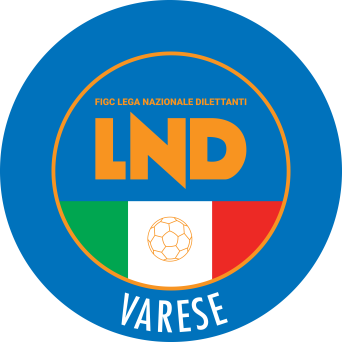 DELEGAZIONE PROVINCIALE DI VARESEV.le Ippodromo, 5921100 VARESETel. 0332 – 235544Sito internet: lombardia.lnd.itEmail: del.varese@lnd.itEmail pec: lndvarese@pec.comitatoregionalelombardia.itEmail Giudice Sportivo pec: giudicevarese@pec.comitatoregionalelombardia.itTelegram: @lndvareseStagione Sportiva 2023/2024Comunicato Ufficiale N° 23 del 20/12/2023Stagione Sportiva 2023/2024Comunicato Ufficiale N° 23 del 20/12/2023N°DENOMINAZIONE TORNEOSOCIETÀ ORGANIZZATRICECATEGORIADATA INIZIODATA FINE170TALENT CUP 14VARESINA SPORTNG07.01.2414.01.24MATTINAPOMERIGGIOLunedì10,00 – 12,3013,30 – 16,00Martedì10,00 – 12,3013,30 – 16,00Mercoledì10,00 – 12,30CHIUSOGiovedì10,00 – 12,3013,30 – 17,00Venerdì10,00 – 12,3013,30 – 16,00Cod.Denominazione TorneoSocietà OrganizzatriceTip.Cat.Data di svolg. Torneo8Lonate nel PalloneF.C. LONATE CEPPINO A.S.D.PP-PC05/01/24 – 07/01/249II^ ed. Trofeo della BefanaA.S.D. TERNATESE CALCIOPPC27/12/23 – 06/01/24CATEGORIACONFRONTO/PARTITASIGLAFASCE D’ETA’ULTERIORI POSSIBILITA’ DI PARTECIPAZIONE(c.u. n° 1 s.g.s. 23/24)ESORDIENTI 2° ANNO9c9XE2011n° 3 giocatori nati nel 2012ESORDIENTI 1° ANNO9c9EX2012n° 3 giocatori nati nel 2013, dopo il compimento del 10° anno d’etàESORDIENTI MISTI9c97V2011/20122013 dopo il compimento del 10° anno d’età – no 2014PULCINI 10 ANNI7c7B:2013n° 3 giocatori nati nel 2014PULCINI 9 ANNI7c7A:2014n° 3 giocatori nati nel 2015, dopo il compimento del 8° anno d’etàPULCINI MISTI7c73W2013/20142015 dopo il compimento del 8° anno di età (tesserati come pulcini) – no 2016PRIMI CALCI 8 ANNI5c5Y:2015No 2016PRIMI CALCI 7 ANNI5c5QC20162017 dopo il compimento del 6° anno di età (no 2018)PRIMI CALCI 7/8 ANNI (MISTI)5c50V2015/2016No 2017PICCOLI AMICI3c3YT2017/20185 anni compiutiFRANCESCHETTI MARCO LUCA(FRANCE SPORT) DI SANTO MANUEL(PONTE TRESA) VENDITTI MARIO(MOCCHETTI S.V.O.) ALTAVILLA ANGELO(ORATORIO DI CUVIO) ROCCHINO FRANCESCO(CARAVATE) SPOZIO FRANCESCO(FRANCE SPORT) ZAFFARDI ILIAN(MOCCHETTI S.V.O.) DAL ZOPPO MIRKO(CALCIO SAN GIORGIO A.S.D.) GRASSINI MATTEO(CALCIO SAN GIORGIO A.S.D.) FOLLIS GIANLUCA(FRANCE SPORT) BRUNELLO MATTEO(AURORA INDUNO) MARONI LEONARDO(GAZZADA SCHIANNO) BANFI NICOLO(ANTONIANA) DELUCA ALESSIO(ANTONIANA) SCALAMANDRE ANDREA(AURORA INDUNO) PIRAS SIMONE(BUGUGGIATE) D ADDA ALESSANDRO(CALCIO BOSTO) PERSEGHIN MIRKO(COAREZZA) SQUIZZATO ANDREA(COAREZZA) TINNIRELLO RICCARDO(COAREZZA) MENDES DA COSTA EDSON PATRICK(FRANCE SPORT) TERENGHI MIRKO(FRANCE SPORT) MAGNANTI MIRKO(MOCCHETTI S.V.O.) MALANDRIN KENNETH(MOCCHETTI S.V.O.) TAGLIABUE DANIELE(ORATORIO LAINATE RAGAZZI) PIRRELLO NICOLO(PONTE TRESA) TANSINI ALESSIO(PONTE TRESA) VENEGONI GIULIO(PRO JUVENTUTE) PETENA LORENZO(S.MARCO) PRINCIPATO LUCA(S.MARCO) CARCANO MATTEO(UNION TRE VALLI) GALANTE ALESSIO(BIANDRONNO CALCIO) CROCIATI LUCA(FULCRO TRAVEDONA MONATE) OLDANI LORENZO(BIANDRONNO CALCIO) ROVETO GERARDO(FULCRO TRAVEDONA MONATE) ELLI RICCARDO(MALNATESE CALCIO) PADULA BIASE FILIPPO(JERAGHESE 1953) LUSETTI MATTEO(AURORA INDUNO) POZZATO GIACOMO(SCHOOL OF SPORT) ZAFFARONI MATTEO(CANTELLO BELFORTESE) GUTIERREZ VERINOS JOSE MANUEL(S.MARCO) NOSSA MATTEO(UNION TRE VALLI) FRANZOSI MICHELE(AURORA INDUNO) BELLUZ MIRKO(FRANCE SPORT) BASSI DENNIS(LAVENO MOMBELLO) GIACOBONE EMANUELE ANTONI(LAVENO MOMBELLO) CHINETTI ALESSANDRO(S.LUIGI ACADEMY VISCONTI) CALABRESE MICHELE(ANTONIANA) COCCE AREK(BUSTO 81 CALCIO) BERNASCONI LUCA(MALNATESE CALCIO) MONTALBETTI ANDREA(MALNATESE CALCIO) NKONGO PATRICK(MALNATESE CALCIO) ALLMETA LEO(NUOVA ABBIATE) CAPIROSSI ISACCO(NUOVA ABBIATE) RIZKI BILAL(PRO JUVENTUTE) GAYE PAPE(S.MARCO) POZZATO GIACOMO(SCHOOL OF SPORT) DAL FERRO FRANCESCO(BODIO BUGUGGIATE ACADEMY) QUAINI GIANLUIGI(BODIO BUGUGGIATE ACADEMY) GENOVESE SIMONE(UNION TRE VALLI) TETTAMANZI LORENZO(ARDOR A.S.D.) FILOSA DAVIDE(UNION TRE VALLI) PELLICINI ALESSANDRO(FRANCE SPORT) YEDESS MARIE JEAN(GAVIRATE CALCIO) ACCURSO GIOELE(SOLBIATESE) TAMIOZZO GIANLUCA(S.MARCO) ROSSI ALESSANDRO(VALLEOLONA) SAVINI ALESSANDRO BIAG(VALLEOLONA) BELLONI ANDREA(VALLEOLONA) SENAGLIA CARLO(ANTONIANA) CALCAGNO MUSE(ISPRA CALCIO) RAVASIO JONATHAN(ANTONIANA) LEO CHRISTIAN(UNION TRE VALLI) FAILLACE KEVIN(S.LUIGI ACADEMY VISCONTI) WADE ELHADJIIBRAHIMA(VERGIATESE SSDARL) BISCARDI ELIAS GABRIEL(CARAVATE) SIMINESCU IONUT ANDREI(ARSAGHESE sq.B) LIBORIO TOMMASO(CALCIO BOSTO) BAJRAKURTAJ DEJAN(CERESIUM BISUSTUM) PIOVAN ACHILLE(VERGIATESE SSDARL) LUSSU FEDERICO(MARNATE GORLA CALCIO) VIGEZZI FABIO(ORATORIO DI CUVIO) VIGEZZI FABIO(ORATORIO DI CUVIO) 